1st May 2020GUIDELINES – TRAINEE COMMITTEE ELECTIONS 2020There are a total of 25 members of the TC, made up of BST Trainees, HST Trainees and non-training NHCDs, as follows: 23 elected members 2. 	2 ex-officio places for the immediate past Chair and Vice-Chair Vacant positions are advertised in May, annually. Members of the committee can serve up to a maximum of 3 consecutive 2-year terms. All NCHDs who are currently fully subscribed Members of the College are eligible to be nominated for participation in the Trainee Committee. All nominees will require proposing and seconding by two registered and fully subscribed NCHD OR Consultant Members of the College. Every two years the Committee will elect a Chair and Vice Chair or 2 Co-Chairs from amongst its membership.  The ex-officio positions for same will hold for a 2-year term.Election process 2020: 1. Application and nomination forms will be issued by email on Friday, 01/05/20. Only those received back in the College by close of business on Monday, 18/05/20 will be considered for election. 2. If the number of received membership applications exceeds 9 then an email ballot process will be held. The election process will be by secret ballot, overseen by the College Personnel working with the Committee (Presently Ms Vivienne Keeley). 3. The information provided in the nominees’ application form will be distributed among fully subscribed NCHD College members on Wednesday, 20/05/20, with a voting deadline of Monday, 01/06/20. 4. To promote geographical trainee representation, at least one applicant from each deanery (where received) will be elected to the committee. Should more than one application be received per deanery, the NCHD with the highest number of votes for that deanery will be deemed elected. Once a representative has been elected from each deanery, all remaining vacancies will be filled by NCHDs with the highest number of votes for a two-year term, beginning from June 2020.5. We would be grateful if all new members could make arrangements where possible to attend the induction Committee meeting, scheduled to take place in mid-June 2020. 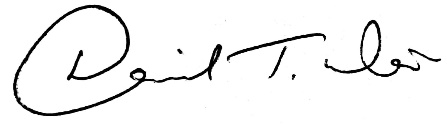 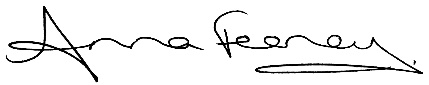 _________________________				_________________________			 Dr Anna Feeney						Dr David Weir				 Co-Chair, Trainee Committee (Tenure 2018 – 2020)		Co-Chair, Trainee Committee (Tenure 2018 – 2020)							   